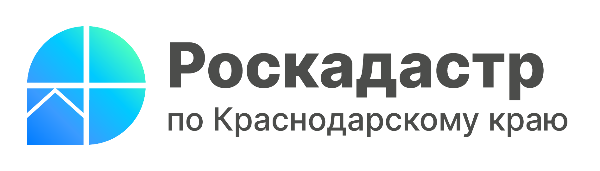 22.03.202356 охранных зон памятников федерального значения Краснодарского края внесены в ЕГРНВ Краснодарском крае установили и внесли в Единый государственный реестр недвижимости (ЕГРН) девять зон охраны объектов культурного наследия федерального значения в 2022 году. Всего в крае установлено 56 таких зон.Специалисты филиала ППК «Роскадастр» по Краснодарскому краю совместно с Краевым Управлением Росреестра вносят в ЕГРН сведения о границах зон охраны объектов культурного наследия. Название категории таких объектов недвижимости говорит само за себя.Создание вокруг объекта культурного наследия охранной зоны накладывает ограничения: на территории памятников запрещено возведение объектов капитального строительства, проведение каких-либо земляных, строительных, мелиоративных работ. Разрешены могут быть только работы по сохранению объекта культурного наследия, историко-градостроительной или природной среды обитания.«При планировании градостроительной деятельности и развития муниципальных образований нужно учитывать расположение объектов культурного наследия. Поэтому важно своевременно вносить сведения об охранных зонах в ЕГРН. Границы зоны охраны объекта могут не совпадать с границами земельных участков, включать только часть участка или занимать несколько земельных участков. Если памятник расположен на другом земельном участке, все равно стоит проверить, попадает ли ваш участок в зону охраны объекта», - отмечает заместитель директора – главный технолог филиала ППК «Роскадастр» по Краснодарскому краю Андрей Власенко.Проверить расположение объекта недвижимости в границах зон с особыми условиями использования территории (ЗОУИТ) можно online с помощью сервиса Росреестра «Публичная кадастровая карта».Узнать о наличии или отсутствии ограничений на земельном участке можно в выписке из ЕГРН об объекте недвижимости. Заказать выписку можно любым удобным способом:воспользоваться выездным обслуживанием Роскадастра;в электронном виде с помощью сервисов на сайте Росреестра (для юридических лиц);на едином портале Госуслуг www.gosuslugi.ru;обратиться лично в любой офис МФЦ.В 2022 году в ЕГРН внесена информация о границах зон охраны четырех объектов культурного наследия федерального значения XIX века:«Церковь Покрова со звонницей» в станице Тамань Темрюкского района, 1820 г.;«Могила Одоевского Александра Ивановича, поэта–декабриста» в Лазаревском районе Сочи, 1802–1839 гг.;«Остатки крепостной стены форта Лазарев» в Лазаревском районе Сочи, 1840 – 1854 годы;«Здание депо железнодорожной станции «Кавказская» в Кропоткине, 1874 г.;Трех объектов XX века, расположенные в Хостинском районе Сочи:«Башня на горе Большой Ахун», 1935–1936 гг.«Мост через долину реки Мацеста», 1936 г.«Насосная станция», 1934 г.А также один памятник XV века - «Турецкие колодцы», появившиеся в Тамани во времена Османской империи.______________________________________________________________________________________________________Пресс-служба филиала ППК «Роскадастр» по Краснодарскому краю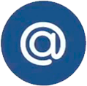 press23@23.kadastr.ru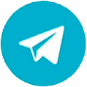 https://t.me/kadastr_kuban